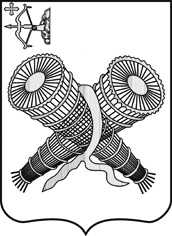 АДМИНИСТРАЦИЯ ГОРОДА СЛОБОДСКОГОКИРОВСКОЙ ОБЛАСТИПОСТАНОВЛЕНИЕ29.09.2022                         						                                   №  1900г. Слободской Кировской областиО внесении изменения в постановление от 20.07.2022 № 1397 	В соответствии с постановлением  администрации  города Слободского  от 12.09.2022 № 1782 «Об  индексации заработной платы работников муниципальных казенных и бюджетных учреждений в 2022 году» администрация города Слободского ПОСТАНОВЛЯЕТ:1. Внести изменение в постановление  от 20.07.2022 № 1397 «Об индексации размера оклада (должностного оклада) руководителей муниципальных казенных и бюджетных учреждений культуры,  образовательных учреждений дополнительного образования в сфере культуры и муниципального казенного  архива», изложив пункт 1 постановления в следующей редакции:«1. Установить оклады руководителей муниципальных казенных и бюджетных учреждений культуры дополнительного образования в следующих размерах:1.1. Директору МБУ ДО «Детская школа искусств им. П. И. Чайковского» - 14 687 рублей.1.2. Директору МБУ ДО «Детская художественная школа» - 14 687 рублей.».	2. Постановление вступает в силу с момента подписания и распространяется на правоотношения, возникшие с 01.09.2022.	3. Контроль за исполнением настоящего постановления возложить на заместителя главы администрации города Слободского по профилактике правонарушений и социальным вопросам Трегубову С. Л.Глава города Слободского  	          И.В. Желвакова